Vadovaudamasis Kompleksinio teritorijų planavimo dokumentų sprendinių įgyvendinimo stebėsenos turinio ir stebėsenos atlikimo tvarkos aprašo, patvirtinto Lietuvos Respublikos aplinkos ministro 2014 m. sausio 7 d. įsakymu Nr. D1-21 „Dėl Kompleksinio teritorijų planavimo dokumentų sprendinių įgyvendinimo stebėsenos turinio ir stebėsenos atlikimo tvarkos aprašo patvirtinimo“, 21 punktu ir 23.5 papunkčiu,  Kauno miesto savivaldybės tarybos 2022 m. liepos 19 d. sprendimu Nr. T-370 „Dėl pritarimo Kauno miesto savivaldybės teritorijos bendrojo plano 2020–2021 m. sprendinių įgyvendinimo stebėsenos ataskaitai“:1. T v i r t i n u  Kauno miesto savivaldybės teritorijos bendrojo plano 2020–2021 m. sprendinių įgyvendinimo stebėsenos ataskaitą (pridedama).2. Šis įsakymas per vieną mėnesį nuo paskelbimo ar informacijos apie jį gavimo dienos gali būti skundžiamas Regionų apygardos administracinio teismo Kauno rūmams (A. Mickevičiaus g. 8A, Kaunas) Lietuvos Respublikos administracinių bylų teisenos įstatymo nustatyta tvarka.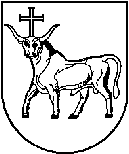 KAUNO MIESTO SAVIVALDYBĖS ADMINISTRACIJOS DIREKTORIUSKAUNO MIESTO SAVIVALDYBĖS ADMINISTRACIJOS DIREKTORIUSKAUNO MIESTO SAVIVALDYBĖS ADMINISTRACIJOS DIREKTORIUSĮSAKYMASĮSAKYMASĮSAKYMASDĖL KAUNO MIESTO SAVIVALDYBĖS TERITORIJOS BENDROJO PLANO              2020–2021 M. SPRENDINIŲ ĮGYVENDINIMO STEBĖSENOS ATASKAITOS PATVIRTINIMODĖL KAUNO MIESTO SAVIVALDYBĖS TERITORIJOS BENDROJO PLANO              2020–2021 M. SPRENDINIŲ ĮGYVENDINIMO STEBĖSENOS ATASKAITOS PATVIRTINIMODĖL KAUNO MIESTO SAVIVALDYBĖS TERITORIJOS BENDROJO PLANO              2020–2021 M. SPRENDINIŲ ĮGYVENDINIMO STEBĖSENOS ATASKAITOS PATVIRTINIMO       Nr.             Nr.             Nr.      KaunasKaunasKaunasAdministracijos direktoriusTadas Metelionis